Маршрутный листФамилия, имя__________________________________________________Класс_____________________Дата______________________Тема урока: Государственная символика: герб, флаг, гимнГлавный вопрос урока_______________________________________________________________________________________________План урока:1._____________________________________________2._____________________________________________3._____________________________________________4._____________________________________________Подпиши название каждой государственной символики: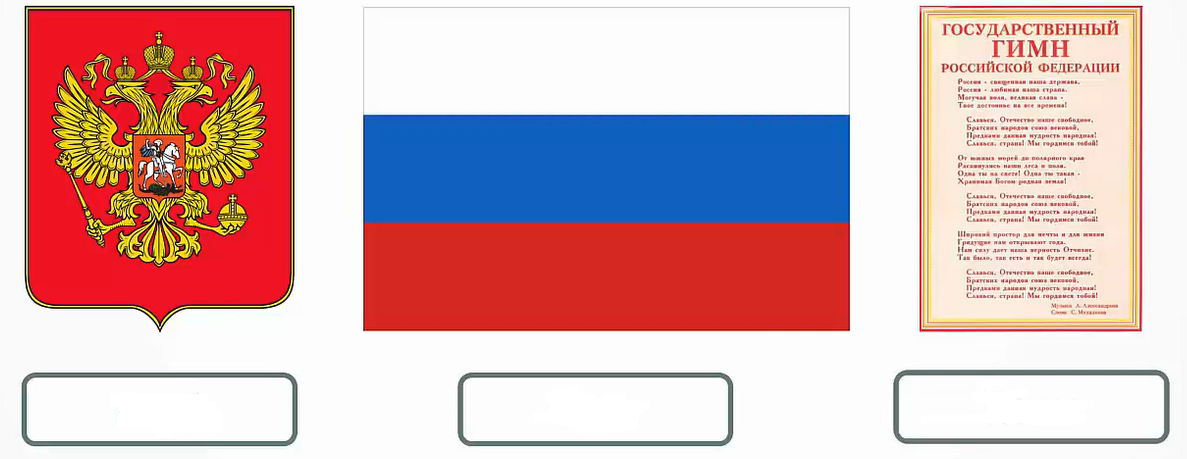 Допиши предложение:Основной закон государства, который имеет высшую юридическую силу – это__________________________________________Вставь пропущенное слово:Рыцари приезжали в доспехах, с закрытыми лицами. У каждого рыцаря был свой _______________, по нему зрители получали необходимую информацию.Обозначь стрелками, что означал каждый цвет герба:Допиши предложение:Законодательно утвержденный символ, описание которого есть в Законе о государственном гербе РФ – это _______________________________________________________________________________________________Обозначь стрелками, в каких годах произошли данные события: Допиши предложение:Торжественная песня, принятая как символ государственного единства – это ________________________________________________Просмотри свой рабочий лист, составь по нему план и запиши его в план урока.